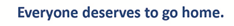 Staff REI Committee MeetingMay 27, 20223:00-4:30pm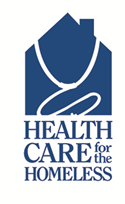 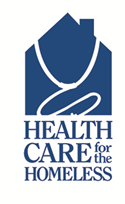 Introductions and Ice Breaker (10 min)Group Agreements (10 min)Health Equity—Health at Every Size (20 min)Policy and Procedure Review with an REI Lens (20 min)Heritage Celebrations (20min)Staff REI Training Update (10 min)Introductions and Ice Breaker (10 min)Group Agreements (10 min)Health Equity—Health at Every Size (20 min)Policy and Procedure Review with an REI Lens (20 min)Heritage Celebrations (20min)Staff REI Training Update (10 min)